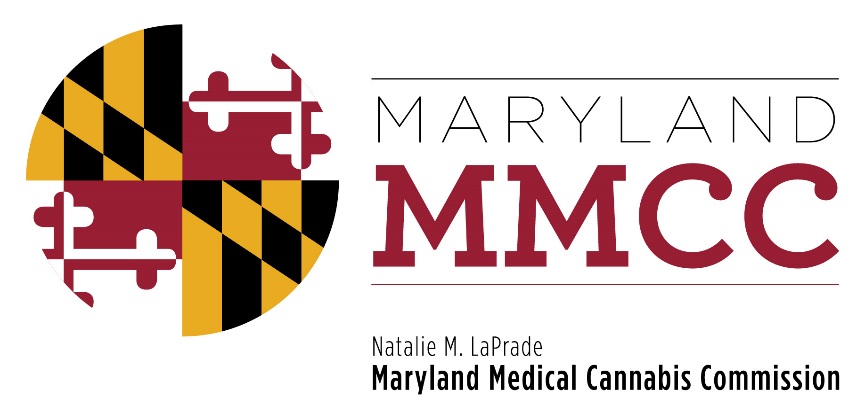 Maryland Medical Cannabis CommissionCommission MeetingMonday, November 20, 20173:00 pmConducted Via Conference CallAGENDACall to Order and Welcome: Commissioner Brian Lopez, ChairmanApproval of the Minutes: October 23, 2017 Meeting MinutesCommittee Reports:    Final Review Subcommittee ReportVote on Dispensary LicensesVote on Independent Testing Laboratory RegistrationNext Commission Meeting:  December 14, 2017New BusinessAdjournment